684090 Камчатский край, г.Вилючинск, ул.Владивостокская, 1, тел./факс (415-35) 3-11-85; www.aosvrc.ruE-mail: svrc7@aosvrc.ru ИНН 4102009338/КПП 410201001, ОГРН 1084141000492Уведомление о проведении аукциона посредством публичного предложения по реализации автотранспорта (ГАЗ-3110, легковой, № В 960 КЕ, 2002 г.в.) 	Акционерное общество «Северо-Восточный ремонтный центр» настоящим уведомляет о проведении аукциона посредством публичного предложения по реализации автотранспорта (ГАЗ-3110, легковой, №  В  960 КЕ, 2002 г.в.) 29 июня 2021 года Информационное сообщение Акционерное общество «Северо-Восточный ремонтный центр» сообщает о проведении аукциона посредством публичного предложения 29 июня 2021 года по реализации автотранспорта.Форма торгов – аукцион посредством публичное предложение. Собственник транспортного средства – АО «СВРЦ». Организатор торгов (продавец) – акционерное общество «Северо-Восточный ремонтный центр».Наименование и количество лотов:Обеспечение заявки составляет 20 % от начальной стоимости лотов:Дата начала приёма заявок на участие в аукционе посредством публичного предложения – 27 мая 2021 года.Дата окончания приёма заявок на участие в аукционе посредством публичного предложения - 27  июня  2021  года 10.00час.Время и место приёма заявок – с 08.00 до 17.00 часов (перерыв с 12.00 по 13.00), кроме субботы и воскресенья по адресу: 684090, Россия, Камчатский край, г.Вилючинск, ул. Владивостокская,д.1, канцелярия, или на электронный адрес:- svrc7@aosvrc.ru аукционная комиссия по проведению  торгов.Дата, время и место рассмотрения заявок на участие в аукционе посредством публичного предложения в течение двух дней со дня регистрации поступившей заявки.Дата, время и место проведения аукциона посредством публичного предложения –      29 июня 2021 года в 10-00 час,  по адресу 684090, Россия, Камчатский край, г. Вилючинск, ул. Владивостокская, д.1.	Оплата товара покупателем производится в порядке и сроки, установленные договором купли-продажи. Задаток по лоту, внесённый претендентом для участия в аукционе посредством публичного предложения, является предоплатой по договору купли-продажи и засчитывается в оплату стоимости автотранспорта. Оставшуюся часть оплаты за автотранспорт (окончательный расчет) Покупатель (Победитель) перечисляет на расчётный счёт АО «СВРЦ» по реквизитам, указанным в договоре купли-продажи.	В платёжном поручении Покупателя должны быть указаны сведения о наименовании Покупателя, номере лота, даты проведения аукциона посредством публичного предложения, даты заключения Договора купли-продажи. 	Договор купли-продажи автотранспорта должен быть подписан сторонами в течение 15-ти рабочих дней от даты подведения итогов аукциона посредством публичного предложения. 	Для участия в аукционе посредством публичного предложения по реализации автотранспорта, претендент перечисляет в качестве задатка в безналичном порядке денежные средства в валюте Российской Федерации на расчетный счёт Продавца по следующим реквизитам: 	Реквизиты для оплаты задатка: Получатель: Акционерное общество «Северо-Восточный ремонтный центр» Р/счёт 40702810400000005670,Банк «ВБРР» (АО) в г.Москва,К/счёт30101810900000000880 в ГУ БАНКА РОССИИ ПО ЦФО,БИК 044525880,ИНН 4102009338;или за наличный расчет, путем внесения денежных средств в кассу АО «СВРЦ».	Назначение платежа: задаток для участия в аукционе посредством публичного предложения на право заключения договора купли-продажи транспортного средства.	Задаток должен быть перечислен на указанный р/счёт заблаговременно, но не позднее 10 рабочих дней до срока рассмотрения заявок. 	Шаг понижения в аукционе посредством публичного предложения составляет     5 % от начальной цены реализации каждого лота и не изменяется в течение всего времени проведения аукциона посредством публичного предложения.  Цена отсечения составляет 28 807,80 руб. (с учетом НДС).	Для участия в торгах претенденты представляют организатору аукциона посредством публичного предложения следующие документы: 1. Заявка установленной формы; 2. Доверенность на право представлять соответствующие интересы представителем претендента; 3. Платёжный документ (оригинал или заверенную копию) об оплате суммы задатка; 	Помимо вышеизложенных документов для целей принятия решения о признании претендента участником аукциона посредством публичного предложения представляются документы по составу и форме в соответствии с разделом 3 документации аукциона посредством публичного предложения. 	Подробную информацию о порядке подачи заявок, о порядке внесения задатка, об исчерпывающем перечне представляемых покупателями документов, ограничения для отдельных категорий физических и юридических лиц, о проекте договора купли-продажи, а также условиях и правилах проведения аукциона можно ознакомиться на сайте продавца по адресу www.aosvrc.ru во вкладке «закупки» - «извещение» - «торги». Раздел 1 1. Общие сведения 1.1. Тип аукциона 		Аукцион посредством публичного предложения является открытым по составу участников и открытым по форме подачи предложений о цене по лотам. 1.2. Термины и определения Организатор аукциона (продавец) – Акционерное общество «Северо-Восточный ремонтный центр»Аукцион – способ продажи транспортного средства в виде публичного торга, проводимого в заранее установленном месте и заранее обозначенное время с правом предварительного осмотра. Транспортные средства на аукционе продаётся лотами. Лот – предмет аукциона, в отношении которого в информационном сообщении о проведении аукциона, в аукционной документации, начальная (стартовая) цена, характеристики и иные условия и требования. Аукционная документация – сведения о порядке проведения аукциона и заключения договора купли-продажи, требования к содержанию, форме, оформлению и составу заявки на участие в аукционе, инструкцию по подготовке заявок на участие в аукционе, проект договора купли-продажи, заключаемого по результатам аукциона, а также требования к участникам аукциона и другие сведения, необходимые для подготовки аукционной заявки. Аукционист – лицо, проводящее аукцион посредством публичного предложения. Победитель – участник аукциона (покупатель), предложивший самую высокую цену за лот. Начальная (стартовая сумма) цена лота – стоимость лота аукциона посредством публичного предложения, определенная на основании отчёта об оценке транспортного средства, составленного в соответствии с законодательством Российской Федерации об оценочной деятельности. Предложение о цене – сумма, предложенная участником  аукциона посредством публичного предложения за лот. Шаг понижения в аукционе посредством публичного предложения – величина понижения начальной цены. Устанавливается в размере 5% от начальной цены лота и не изменяется в течение всего времени проведения  аукциона посредством публичного предложения. Цена отсечения – нижний предел стоимости лота.Задаток – денежная сумма, перечисляемая претендентом на расчётный счёт организатора торгов и подтверждающая его намерение участвовать в аукционе посредством публичного предложения (задаток устанавливается в размере 20% от начальной суммы лота, указанной в информационном сообщении о реализации транспортного средства). Претендент – физическое или юридическое лица, подавшие для участия в  аукционе посредством публичного предложения продавцу (лично или через своего полномочного представителя) в установленный срок заявку по форме, утверждаемой продавцом, и иные документы в соответствии с перечнем, опубликованным в информационном сообщении о проведении  аукциона посредством публичного предложения. Участник аукциона посредством публичного предложения (покупатель) – претендент, допущенный аукционной комиссией к участию в  аукционе посредством публичного предложения. Заявка на участие в  аукционе посредством публичного предложения – документальное подтверждение согласия претендента участвовать в аукционе на условиях, указанных в информационном сообщении о проведении аукциона посредством публичного предложения аукционной документации, поданное в срок и по установленной форме. Договор – соглашение двух или нескольких лиц об установлении, изменении или прекращении гражданских прав и обязанностей. Официальный сайт – официальный сайт в сети «Интернет» для размещения информации о реализации транспортного средства – www.aosvrc.ru. Юридическое лицо – организация, которая имеет в собственности, хозяйственном ведении или оперативном управлении обособленное имущество и отвечает по своим обязательствам этим имуществом, может от своего имени приобретать и осуществлять имущественные и личные неимущественные права, нести обязанности, быть истцом и ответчиком в суде. 1.5. Требования к участникам аукциона 		В связи с тем, что гараж Продавца расположен на территории закрытого административно-территориального образования (ЗАТО), всем представителям Покупателя, участвующим в вывозе продукции, а также на транспортные средства Покупателя, необходимо оформить пропуска для въезда на территорию ЗАТО в соответствии с Постановлением Правительства РФ от 11.07.96 № 693 «Об утверждении Положения о порядке обеспечения особого режима в ЗАТО».1.5.1. Дополнительные требования Вилючинский городской округ – ЗАТО г. Вилючинск является закрытым административно-территориальным образованием. В соответствии с Законом РФ от 14.07.1992 № 3297-1 «О закрытом административно-территориальном образовании» и постановлением Правительства РФ от 26.06.1998 № 655 «Об утверждении Положения об обеспечении особого режима в закрытом административно-территориальном образовании, на территории которого расположены объекты Министерства Обороны Российской Федерации» установлены ограничения в связи с особым режимом безопасного функционирования предприятий и объектов.Инструкция о пропускном режиме в контролируемой зоне закрытом административно-территориальном образовании городе Вилючинске Камчатского края утверждена постановлением главы Вилючинского городского округа от 11.01.2009 № 1, определяет порядок доступа граждан и въезда (выезда) транспортных средств в контролируемую зону ЗАТО г. Вилючинска и размещена на официальном сайте Вилючинского городского округа www.viluchinsk-city.ru в разделе «Город» - «О пропускном режиме». Для своевременного оформления пропуска на проезд в ЗАТО г. Вилючинск необходимо заблаговременно подать на электронный адрес svrc7@aosvrc.ru, копию на адрес mto@aosvrc.ru заявку с приложением документов: копия паспорта сотрудника со страницей регистрации, устав организации (копия), ЕГРЮЛ, не старше 3-х месяцев (копия), свидетельство о постановке в налоговом органе (ИНН организации, копия), свидетельство о внесении в единый государственный реестр (копия), копии трудовых книжек сотрудников, командировочное удостоверение. Все копии предоставленных документов должны быть заверены печатью вызываемой организации. (Для физических лиц копия паспорта со страницей регистрации). Срок оформления пропуска не менее трех недель.2. Аукционная документация 2.1. Получение аукционной документации. 		Аукционная документация предоставляется на бумажном носителе по письменному запросу претендента в течение двух рабочих дней с момента получения такого запроса. 		Запрос о предоставлении аукционной документации должен содержать чёткую информацию о наименовании претендента, его адресе, номерах телефонов и данных уполномоченных представителей. 		Претендент вправе воспользоваться информацией об аукционе, размещённой на сайтах сети «Интернет»:  сайт АО «СВРЦ» www.aosvrc.ru во вкладке «Закупки»- «извещения»-«торги». 		Организатор торгов не несет ответственности за содержание аукционной документации, полученной претендентом неофициально, и во всех случаях руководствуется текстом официальной аукционной документации. 2.2. Разъяснение положений аукционной документации. 		С момента получения аукционной документации любой претендент вправе направить в письменной форме организатору аукциона запрос о разъяснении положений аукционной документации. 		В течение пяти рабочих дней со дня поступления указанного запроса организатор торгов обязан направить в письменной форме разъяснения положений аукционной документации претенденту, подавшему запрос, по адресу, указанному в запросе, при условии, что указанный запрос поступил к организатору торгов не позднее, чем за пять дней до дня окончания приёма заявок на участие в аукционе. 		Организатор аукциона не отвечает на вопросы претендентов, связанные с разъяснением положений аукционной документации, заданные по телефону, лично или по электронной почте. 2.3 Внесение изменений в информационное сообщение и аукционную документацию. 		Организатор торгов вправе принять решение о внесении изменений в информационное сообщение и аукционную документацию в любое время, но не позднее, чем за пять дней до даты окончания приёма заявок. 		Все вносимые в информационное сообщения изменения подлежат опубликованию в том же порядке, что и информационное сообщение. 		В случае внесения в информационное сообщение изменений, организатор торгов изменяет дату проведения аукциона и продлевает срок приёма заявок так, чтобы со дня опубликования изменений до даты проведения аукциона такой срок составлял не менее чем 15-ти дней. 		Организатор торгов не имеет обязательств и не несет ответственности в случае, если претендент не ознакомился с изменениями, внесенными в информационное сообщение и аукционную документацию. 2.4 Отказ от проведения  аукциона посредством публичного предложения. 		Организатор торгов, официально опубликовавший в печатном издании и разместивший на официальных сайтах торгов информационное сообщение, вправе отказаться от проведения аукциона посредством публичного предложения не позднее, чем за 10-ть дней до даты окончания приема заявок. 		В течение 5-ти дней со дня принятия решения об отказе от проведения аукциона посредством публичного предложения организатор аукциона направляет претендентам уведомление об отказе от проведения аукциона посредством публичного предложения в письменной форме. 		В случае если претендентом внесен задаток на участие в аукционе, возврат задатка осуществляется в течение 15-ти дней со дня принятия решения организатором торгов об отказе от проведения  аукциона посредством публичного предложения. 		Извещение об отказе от проведения аукциона посредством публичного предложения со ссылкой на номер публикации информационного сообщения публикуется в том же печатном издании, в котором было опубликовано информационное сообщение, а также размещается на официальных сайтах. 3. Подготовка заявки на участие в аукционе 3.1. Форма заявки на участие в аукционе. Документы, прилагаемые к заявке. 		Для участия в аукционе посредством публичного предложения претенденты представляют организатору торгов следующие документы: 1. Заявка установленной формы; 2.Надлежащим образом заверенная доверенность на право представлять соответствующие интересы представителем претендента; 3. Платёжный документ (оригинал или заверенную копию) об оплате суммы задатка.Помимо вышеизложенных документов для целей принятия решения о признании претендента участником аукциона посредством публичного предложения представляются следующие документы: Для юридических лиц: 1. Нотариально заверенные копии учредительных документов с зарегистрированными изменениями и дополнениями. 2.Нотариально заверенные копии свидетельства о внесении записи в Единый государственный реестр юридических лиц, подтверждающие государственную регистрацию юридического лица, свидетельства о постановке на учёт в налоговом органе и свидетельство об учете в статрегистре Росстата; 3. Надлежащим образом оформленные и удостоверенные документы, подтверждающие полномочия органов управления и должностных лиц претендента; 4. Надлежащим образом оформленное письменное решение соответствующего органа управления претендента на совершение сделки, принятое в соответствии с учредительными документами претендента и законодательством страны, в которой зарегистрирован претендент, с приложением соответствующих документов; 5. Оригинал полученной не ранее чем за 6 (шесть) месяцев до даты подачи заявки выписки из ЕГРЮЛ или нотариально заверенную копию такой выписки; Для физических лиц:1. Копии всех листов паспорта.2. Копия свидетельства о постановке на учет физического лица в налоговом органе.3. Копия СНИЛС.Все листы документов, представляемые одновременно с заявкой, либо отдельные тома данных документов должны быть прошиты, пронумерованы, скреплены печатью претендента (для юридического лица) и подписаны претендентом или его представителем.  		К данным документам (в том числе к каждому тому) также прилагается их опись. Заявка и такая опись составляются в двух экземплярах, один из которых остаётся у продавца, другой – у претендента.  		Претендент несёт все расходы, связанные с подготовкой и подачей заявки на участие в аукционе посредством публичного предложения. Организатор торгов не несёт ответственности и не имеет обязательств в связи с такими расходами независимо от того, как проводится и чем завершается аукцион посредством публичного предложения.  		Ненадлежащее исполнение претендентом требований о том, что все листы документов, представляемых одновременно с заявкой, или отдельные тома документов должны быть пронумерованы, не является основанием для отказа претенденту в участии в аукцион посредством публичного  предложения. 3.2. Язык документов, входящих в состав заявки на участие в аукционе посредством публичного предложения. 		Заявка на участие в аукционе посредством публичного  предложения, документы, относящиеся к заявке, должны быть составлены на русском языке. 	3.3. Требования к содержанию документов, входящих в состав заявки на участие в аукционе посредством публичного предложения. 		Документы, входящие в состав заявки представляются в оригинале либо в виде надлежащим образом заверенных копий (для физических лиц: копии документов перечисленных в п.3.1). При подготовке заявки на участие в аукционе претенденты должны употреблять общепринятые обозначения и наименования в соответствии с требованиями действующих нормативных документов. 		Сведения, содержащиеся в заявках участников аукциона, не должны допускать двусмысленных толкований. 		Все документы, представляемые претендентами в составе заявки на участие в аукционе посредством публичного  предложения, должны быть заполнены по всем пунктам. 		Документы, содержащие помарки, подчистки, дописки, исправления, противоречия, ошибки и т.п., за исключением необходимых исправлений ошибок, сделанных претендентом, которые надлежащим образом заверены путем проставления уполномоченным лицом подписи и печати (для юридических лиц) рядом с исправлениями, при принятии решения о признании права лица на участие в аукционе не рассматриваются и считаются не поданными. 		При этом аукционная комиссия вправе признать поданные претендентом документы, содержащие мелкие погрешности, ошибки, несоответствия, соответствующими требованиям аукционной документации, если ошибки и неточности не противоречат нормам действующего законодательства Российской Федерации. 3.4. Подтверждение полномочий лица на осуществление действий от имени претендента на участие в аукционе посредством публичного предложения. Для юридических лиц:		Полномочия лица, подписавшего заявку на участие в аукционе, должны быть подтверждены соответствующими документами. 		Документами, подтверждающими полномочия руководителя юридического лица, являются: а) выписка из единого государственного реестра юридических лиц или нотариально заверенная копия такой выписки; б) документ, подтверждающий факт избрания (назначения) на должность руководителя юридического лица. 		Это может быть заверенная копия протокола (выписка из протокола) или решения, копия приказа или распоряжения. 		Полномочия руководителя юридического лица считаются подтвержденными в случае, если сведения о фамилии, имени, отчестве, должности руководителя юридического лица, подписавшего заявку на участие в аукционе, полностью соответствуют сведениям, содержащимся в выписке из единого государственного реестра юридических лиц (документам о государственной регистрации юридического лица в соответствии с законодательством соответствующего государства) и документу, подтверждающему факт избрания (назначения) на должность руководителя юридического лица. 		Документами, подтверждающими полномочия представителя, действующего на основании доверенности, являются: а) оригинал доверенности, составленной в соответствии с требованиями действующего законодательства (примерная форма доверенности приведена в приложении к настоящей документации); б) выписка из единого государственного реестра юридических лиц или нотариально заверенная копия такой выписки.Для физических лиц:Документами, подтверждающими полномочия представителя, действующего на основании доверенности, является оригинал доверенности, составленной в соответствии с требованиями действующего законодательства (примерная форма доверенности приведена в приложении к настоящей документации).4. Подача заявки на участие в аукционе посредством публичного предложения.4.1. Время, место и даты начала и окончания приёма заявок на участие в аукционе посредством публичного предложения.		Приём заявок начинается с даты, объявленной в информационном сообщении о проведении аукциона посредством публичного предложения и осуществляется в течение не менее 25  календарных дней и заканчивается не позднее, чем за 2 рабочих дня до проведения аукцион посредством публичного предложения. 		Время, место и даты начала и окончания приёма заявок указаны в информационном сообщении. 		Заявки регистрируются лицом, уполномоченным организатором торгов, в порядке их поступления. 		При получении заявки организатором торгов, в лице его уполномоченного представителя, в журнале регистрации заявок делается запись с указанием: – регистрационного номера заявки; – даты приёма заявки; – времени приёма заявки (с указанием часа и минут); – наименования претендента; – почтового адреса претендента. На открытых аукционах и посредством публичного предложения будет осуществляться аудио и видеозапись вскрытия конвертов с заявками и порядок проведения аукциона посредством публичного предложения по реализации транспортного средства.		Организатор торгов  принимает меры по обеспечению сохранности заявок и прилагаемых к ним документов, в том числе предложений о цене имущества, поданных претендентами при подаче заявок, а также конфиденциальности сведений о лицах, подавших заявки, и содержания представленных ими документов до момента их рассмотрения. 4.2. Порядок изменения и отзыва заявки на участие в аукционе посредством публичного предложения. 		Претендент вправе изменить или отозвать свою заявку в любое время после её подачи до дня проведения аукциона посредством публичного предложения. 		Изменение заявки осуществляется путём её полной замены. 		Для изменения заявки уполномоченное лицо, подавшее заявку, должно представить организатору аукциона посредством публичного предложения письменное заявление претендента с просьбой изменить свою заявку с приложением новой заявки. 		Новая заявка регистрируется в журнале регистрации заявок в порядке, предусмотренном для подачи заявок. 		Для отзыва заявки уполномоченное лицо, подавшее заявку, должно представить организатору торгов письменное заявление претендента с просьбой отозвать свою заявку. 4.3. Заявки на участие в аукционе посредством публичного предложения, поданные с опозданием. 		Заявки, поступившие по истечению срока их приёма, указанного в информационном сообщении о проведении аукциона посредством публичного предложения, вместе с описью, на которой делается отметка об отказе в принятии документов, возвращаются претендентам или их уполномоченным представителям5. Признание претендентов участниками аукциона посредством публичного предложения5.1. Место и время рассмотрения заявок на участие в аукционе посредством публичного предложения. 		Заявки на участие в аукционе посредством публичного предложения с приложенными документами рассматриваются на заседании аукционной комиссии в порядке, в день, во время и в месте, которые установлены в информационном сообщении о проведении аукциона посредством публичного предложения. 		Рассмотрению подлежат все заявки на участие в аукционе посредством публичного предложения, поданные до истечения установленного организатором торгов срока окончания приёма заявок на участие в аукционе посредством публичного предложения. 5.2. Порядок рассмотрения заявок на участие в аукционе посредством публичного предложения. Рассмотрение заявок на участие в аукционе посредством публичного предложения начинается с проверки соответствия претендентов и представленных ими документов требованиям аукционной документации. 		Определение участников аукциона посредством публичного предложения проводится аукционной комиссией, которая определяет: Соответствие заявки на участие в аукционе требованиям, содержащимся в аукционной документации. 	При этом аукционная комиссия вправе потребовать от претендента разъяснения положений представленной им заявки на участие в аукционе посредством публичного предложения; Соответствие претендента – юридического лица требованиям к участникам аукциона посредством публичного предложения, установленным аукционной документацией. Аукционная комиссия вправе потребовать от претендента разъяснения положений представленных им документов и материалов, подтверждающих его соответствие указанным требованиям; Перечисление в установленный срок задатка в размере, указанном в информационном сообщении, документом, подтверждающим перечисление денежных средств, является заверенная копия платёжного поручения или его оригинал в составе заявки. Документом, подтверждающим поступление задатка на счёт, указанный в информационном сообщении, является выписка из этого счёта. 5.3 Принятие решения о признании участником аукциона посредством публичного предложения. 		Аукционная комиссия на основании результатов определения участников аукциона принимает решение о допуске претендента к участию. 		Данное решение оформляется протоколом о признании претендентов участниками аукциона посредством публичного предложения, в котором приводится перечень принятых заявок с указанием имён (наименований) претендентов, перечень отозванных заявок, имена (наименования) претендентов, признанных участниками аукциона, а также имена (наименования) претендентов, которым было отказано в допуске к участию в аукционе, с указанием оснований отказа. 		При наличии оснований для признания аукциона посредством публичного предложения несостоявшимся продавец принимает соответствующее решение, которое оформляется протоколом. 		Претендент не допускается к участию в аукционе посредством публичного предложения по следующим основаниям:− представленные документы не подтверждают право претендента быть покупателем в соответствии с законодательством Российской Федерации; − представлены не все документы в соответствии с перечнем, указанным в информационном сообщении или оформление указанных документов не соответствует законодательству Российской Федерации; − заявка подана лицом, не уполномоченным претендентом на осуществление таких действий; − не подтверждено поступление в установленный срок задатка на счета, указанные в информационном сообщении. Претендент приобретает статус участника аукциона посредством публичного предложения с момента подписания членами комиссии протокола о признании претендентов участниками аукциона посредством публичного предложения. 		После подписания указанного протокола, претенденты, признанные участниками аукциона посредством публичного предложения, а также претенденты, не допущенные к участию в аукционе посредством публичного предложения, уведомляются о принятом решении не позднее следующего рабочего дня со дня подписания протокола, путем вручения им под расписку уведомления, либо направления такого уведомления по почте заказным письмом. 		Указанный протокол размещается на указанных в информационном сообщении  на сайте предприятия в  сети «Интернет» в срок не позднее рабочего дня, следующего за днём принятия решения. 		Заявки, поданные претендентами и не отозванные в соответствии с требованиями настоящей документации, хранятся организатором торгов в течение 3-х лет, со дня подведения итогов аукциона посредством публичного предложения. 6. Проведение аукциона посредством публичного предложения6.1. Порядок проведения аукцион посредством публичного предложения. 		Аукцион посредством публичного предложения проводится в срок и месте, указанном в информационном сообщении.		Непосредственно перед началом проведения аукциона посредством публичного предложения секретарь аукционной комиссии производит регистрацию участников в журнале регистрации и выдает участникам аукциона посредством публичного предложения (их уполномоченным представителям) пронумерованные карточки участника аукциона посредством публичного предложения (далее - карточки). 		Для регистрации уполномоченный представитель участника аукциона посредством публичного предложения обязан иметь при себе документ, удостоверяющий его личность (паспорт), а также доверенность на право представлять интересы участника. 		Аукционист избирается из числа аукционной комиссии. 		На открытых аукционах и посредством публичного предложения должна осуществляться аудио и видеозапись вскрытия конвертов с заявками и порядок проведения аукциона посредством публичного предложения по реализации транспортного средства.		Аукцион начинается с объявления председателем аукционной комиссии об открытии аукциона посредством публичного предложения, после чего аукционист оглашает номер лота состав наименование и характеристики  транспортного средства, его начальную цену и «шаг понижения» по лоту и предлагает участникам аукциона посредством публичного предложения подтвердить эту цену путём поднятия карточек вверх выше плеча. 		После подтверждения участниками аукциона посредством публичного предложения начальной цены по лоту аукционист предлагает участникам аукциона посредством публичного предложения заявлять свои предложения о цене лота, понижая начальную цену лота на «шаг понижения». 		Каждое последующее предложение о цене лота, ниже предыдущей цены на «шаг понижения», заявляется участниками аукциона посредством публичного предложения путём поднятия карточек вверх выше плеча. «Шаг аукциона» устанавливается продавцом в фиксированной сумме, составляющей не более 50 процентов «шага понижения», и не изменяется в течение всей процедуры продажи имущества посредством публичного предложения.Победителем признается участник, который подтвердил цену первоначального предложения или цену предложения, сложившуюся на соответствующем «шаге понижения», при отсутствии предложений других участников.		Аукционист называет номер карточки участника аукциона посредством публичного предложения, который первым заявил начальную или последующую цену лота, указывает на этого участника и объявляет заявленную им цену лота. Победителем аукциона признается участник, который подтвердил цену первоначального предложения или цену предложения, сложившуюся на соответствующем «шаге понижения», при отсутствии предложений других участников. 		При отсутствии предложений со стороны иных участников аукциона посредством публичного предложения аукционист повторяет эту цену лота 3 (три) раза. Если до третьего повторения заявленной цены лота ни один из участников аукциона посредством публичного предложения не поднял карточку и не заявил последующую цену лота, аукцион завершается. 6.2. Определение победителя аукциона посредством публичного предложения. 		По завершении аукциона посредством публичного предложения аукционист объявляет о продаже по лотам, называет цену лотов и номер карточки победителя аукциона посредством публичного предложения. Победителем аукциона посредством публичного предложения признается участник, номер карточки которого и заявленная им цена лота были названы аукционистом последними. 		Цена лота, предложенная победителем аукциона посредством публичного предложения, заносится в протокол об итогах аукциона посредством публичного предложения, составляемый в 2 (двух) экземплярах. Если при проведении аукциона посредством публичного предложения продавцом проводились фотографирование, аудио- и (или) видеозапись, то об этом делается отметка в протоколе. В этом случае материалы фотографирования, аудио- и (или) видеозаписи, прилагаются в течение суток к протоколу в соответствии с актом, подписываемым лицом, осуществлявшим фотографирование, аудио- и (или) видеозапись, аукционистом и председателем аукционной комиссии. 		Протокол об итогах аукциона посредством публичного предложения, подписанный аукционистом и членами аукционной комиссии, утверждается руководителем предприятия и является основанием для заключения с победителем публичного предложения договора купли-продажи транспортного средства.		Уведомление о признании участника аукциона посредством публичного предложения победителем выдается победителю или его полномочному представителю под расписку или высылается ему по почте заказным письмом с уведомлением о вручении в течение 5-ти дней от даты подведения итогов аукциона посредством публичного предложения. 7. Заключение договора купли-продажи по результатам аукциона посредством публичного предложения 7.1. Срок и порядок заключения договора купли-продажи. 		Организатор аукциона посредством публичного предложения после проведения аукциона и подписания членами аукционной комиссии протокола аукциона посредством публичного предложения предоставляет победителю аукциона посредством публичного предложения экземпляр указанного протокола, проект договора купли-продажи, включающий в себя условия, представленные победителем аукциона посредством публичного предложения в аукционном предложении. 		Договор купли-продажи должен быть подписан сторонами в течение 15-ти рабочих дней от даты подведения итогов аукциона посредством публичного предложения.		Если победитель уклоняется от заключения в установленный срок договора купли-продажи, то задаток победителю не возвращается, и он утрачивает право на заключение договора купли-продажи, а аукцион посредством публичного предложения признается несостоявшимся. 		Оплата приобретенного на аукционе  лота производится в порядке, размере и сроки, которые определены в договоре купли-продажи транспортного транспорта  по цене лота, предложенном победителем, но не позднее 5-ти календарных дней со дня заключения договора. 		Задаток, внесенный покупателем на счёт продавца, засчитывается в счёт оплаты за приобретаемое имущество.7.2. Переход права собственности на имущество. 		Право собственности на транспортное средство  переходит к покупателю в порядке, установленном договором купли-продажи после полной оплаты стоимости транспортного средства и в соответствии с законодательством Российской Федерации, но не позднее 30-ти дней после дня полной оплаты по лотам. 		Основанием государственной регистрации перехода прав на имущество является договор купли-продажи и акт приема-передачи транспортного средства. Расходы по оформлению государственной регистрации перехода права собственности в полном объёме возлагаются на покупателя. 8. Признание аукциона посредством публичного предложения несостоявшимся.		В случае если по окончании срока подачи заявок на участие в аукционе посредством публичного предложения подано менее двух заявок на участие в аукционе (по каждому лоту), аукцион (по данному лоту) признается несостоявшимся. В случае если на основании результатов рассмотрения заявок на участие в аукционе посредством публичного предложения принято решение об отказе в допуске к участию в аукционе посредством публичного предложения всех претендентов, подавших заявки, или о признании только одного претендента, подавшего заявку на участие в аукционе посредством публичного предложения, аукцион признается несостоявшимся. В случае если после троекратного объявления аукционистом начальной цены ни один из участников не поднял карточку, аукцион посредством публичного предложения признаются несостоявшимся. 		В случае отказа или уклонения победителя аукциона от подписания договора купли-продажи организатор торгов имеет право признать аукцион посредством публичное предложение несостоявшимся. 		В случае признания аукциона несостоявшимися, организатор торгов, возвращает внесенные участниками аукциона задатки, в течение 15-ти рабочих дней после принятия такого решения, за исключением случая уклонения победителя аукциона посредством публичного предложения от подписания договора купли-продажи. 		Аукцион посредством публичного предложения может быть признано несостоявшимся и в иных случаях, предусмотренных законодательством Российской Федерации. 9. Возвращение суммы задатков 		Суммы задатков возвращаются участникам аукциона, за исключением его победителя, в течение 15-ти рабочих дней от даты подведения итогов аукциона. 		Задаток возвращается претенденту, в случае отзыва заявки в установленном порядке до даты окончания приёма заявок, в течение 15-ти рабочих дней со дня поступления уведомления об отзыве заявки. В случае отзыва заявки позднее даты окончания приёма заявок задаток возвращается в порядке, установленном для участников аукциона. 		Претенденту, не допущенному к участию в аукционе посредством публичного предложения, задаток возвращается в течение 15-ти рабочих дней после принятия такого решения.10. Обеспечение защиты прав и законных интересов претендентов и/или участников аукциона посредством публичного предложения 		Действия (бездействия) организатора аукциона посредством публичного предложения (продавца), аукционной комиссии могут быть обжалованы в порядке, установленном действующим законодательством Российской Федерации, если такие действия (бездействие) нарушают права и законные интересы претендентов и/или участников аукциона посредством публичного предложения. 	Раздел 2. 1. ИНФОРМАЦИОННАЯ КАРТА Раздел 3. А (для юридических лиц) ФОРМЫ ДОКУМЕНТОВ ДЛЯ ЗАПОЛНЕНИЯ ПРЕТЕНДЕНТАМИ  1. ФОРМА ЗАЯВКИ НА УЧАСТИЕ В АУКЦИОНЕ ПОСРЕДСТВОМ ПУБЛИЧНОГО ПРЕДЛОЖЕНИЯ Заявка на участие в аукционе  (заполняется претендентом (его полномочным представителем) 1. Ознакомившись с информационным сообщением о проведении аукциона по реализации  транспортного средства, расположенных по адресу 684090, Россия, Камчатский край, г. Вилючинск, ул. Владивостокская, 1, являющихся собственностью АО «СВРЦ» (далее – публичное предложение), размещённом в сети «Интернет», АО «СВРЦ» сврц.рф во вкладке «Закупки»-«извещения»-«торги», а также изучив предмет аукциона посредством публичного предложения и порядок его проведения, ___________________________________________(далее — «Претендент»)   (для юридического лица — полное наименование) (для юридических лиц) Документ о государственной регистрации в качестве юридического лица __________________________________________________________________ Серия ____ № __________ дата регистрации «___» ________ 20 __г.,ИНН ______________________ КПП_________________________ Юридический адрес Претендента: ______________________________________________________________ Представитель Претендента __________________ ___________________________________________ (Ф.И.О. или наименование) Действует на основании доверенности от «___» ________ 20__г. № ______ просит принять настоящую заявку на участие в аукционе по продаже транспортного средства, проводимом АО «Северо-Восточный ремонтный центр»  (далее — «Организатор аукциона») «__» ________ 20__ г. в __ часов __ минут по адресу: ___________________________________________________________. 2. Подавая настоящую заявку на участие в аукционе посредством публичного предложения (лот №), Претендент обязуется соблюдать условия его проведения, содержащиеся в указанном в информационном сообщении о проведении аукционе посредством публичного предложения. 3. Претендент подтверждает, что на дату подписания настоящей заявки ознакомлен с порядком проведения аукцион посредством публичного предложения, условиями заключения договора купли-продажи, документацией на объект, выставляемый на аукционе посредством публичного предложения, подтверждает, что в отношении него не проводится процедура ликвидации, несостоятельности (банкротства), а также надлежащим образом идентифицировал и ознакомлен с реальным состоянием транспортного средства в результате осмотра, который Претендент осуществляет самостоятельно по адресу нахождения и согласен на участие в проводимом аукционе на указанных условиях. 4. В случае признания победителем аукциона посредством публичного предложения Претендент обязуется: − подписать протокол об итогах аукциона посредством публичного предложения; − предоставить документы, необходимые для заключения договора купли-продажа транспортного средства в срок и в соответствии с перечнем, указанным в информационном сообщении; − заключить договор купли-продажи транспортного средства в срок, указанный в информационном сообщении; − оплатить реализованное на аукционе имущество в срок, установленный договором купли-продажи транспортного средства. В случае уклонения от исполнения перечисленных обязательств сумма внесенного задатка не возвращается. 5. Претендент осведомлен о том, что Организатор аукциона не несет ответственности за ущерб, который может быть причинен Претенденту отменой аукциона или снятием с аукциона части лотов, а также приостановлением организации и проведения аукциона в случае, если данные действия осуществлены во исполнение поступившего от государственного органа исполнительной власти решения (независимо от времени до начала проведения аукциона), а также в иных случаях, предусмотренных федеральным законодательством и иными нормативными правовыми актами. 6. Претендент осведомлен о том, что он вправе отозвать настоящую заявку в порядке, указанном в информационном сообщении, до окончания срока приёма заявок, и что при этом сумма внесённого задатка возвращается Претенденту в порядке, установленном в аукционной документации Подпись Претендента (полномочного представителя Претендента) ____________________________________________________________Заявка принята Организатором аукциона Время и дата принятия заявки: _____ час. ______ мин. _______________________ 20__ года Регистрационный номер заявки: № __________ Подпись уполномоченного лица Организатора аукциона Раздел 3. Б (для физических лиц) ФОРМЫ ДОКУМЕНТОВ ДЛЯ ЗАПОЛНЕНИЯ ПРЕТЕНДЕНТАМИ  1. ФОРМА ЗАЯВКИ НА УЧАСТИЕ В АУКЦИОНЕ ПОСРЕДСТВОМ ПУБЛИЧНОГО ПРЕДЛОЖЕНИЯ Заявка на участие в аукционе (заполняется претендентом (его уполномоченным представителем) 1. Ознакомившись с информационным сообщением о проведении аукциона по реализации  транспортного средства, расположенных по адресу 684090, Россия, Камчатский край, г. Вилючинск, ул. Владивостокская, 1, являющихся собственностью АО «СВРЦ» (далее – публичное предложение), размещённом в сети «Интернет», АО «СВРЦ» сврц.рф во вкладке «Закупки»-«извещения»-«торги», а также изучив предмет аукциона и порядок его проведения, ___________________________________________(далее — «Претендент»)   (ФИО претендента или ФИО уполномоченного лица) Документ удостоверяющий личность (паспорт) Серия ____ № __________ дата выдачи «___» ________ 20 __г., выдан __________________________________________________________________________________________________________________________________________Фактический адрес и адрес регистрации Претендента: ________________________________________________________________________________________________________________________________________Представитель Претендента _____________________________________________________________ (Ф.И.О.) Действует на основании доверенности от «___» ________ 20__г. № ______ просит принять настоящую заявку на участие в аукционе по продаже транспортного средства, проводимом АО «Северо-Восточный ремонтный центр»  (далее — «Организатор аукциона») «__» ________ 20__ г. в __ часов __ минут по адресу: ___________________________________________________________. 2. Подавая настоящую заявку на участие в аукционе (лот №_____), Претендент обязуется соблюдать условия его проведения, содержащиеся в указанном в информационном сообщении о проведении аукциона посредством публичного предложения. 3. Претендент подтверждает, что на дату подписания настоящей заявки ознакомлен с порядком проведения аукциона, условиями заключения договора купли-продажи, документацией на объект, выставляемый на аукционе посредством публичного предложения, подтверждает, что надлежащим образом идентифицировал и ознакомлен с реальным состоянием транспортного средства в результате осмотра, который Претендент осуществляет самостоятельно по адресу нахождения и согласен на участие в проводимом открытом аукционе на указанных условиях. 4. В случае признания победителем аукциона посредством публичного предложения Претендент обязуется: − подписать протокол об итогах аукциона посредством публичного предложения; − предоставить документы, необходимые для заключения договора купли-продажа транспортного средства в срок и в соответствии с перечнем, указанным в информационном сообщении; − заключить договор купли-продажи транспортного средства в срок, указанный в информационном сообщении; − оплатить реализованное на аукционе имущества в срок, установленный договором купли-продажи транспортного средства. В случае уклонения от исполнения перечисленных обязательств сумма внесенного задатка не возвращается. 5. Претендент осведомлен о том, что Организатор аукциона не несет ответственности за ущерб, который может быть причинен Претенденту отменой аукциона или снятием с аукциона части лотов, а также приостановлением организации и проведения аукциона в случае, если данные действия осуществлены во исполнение поступившего от государственного органа исполнительной власти решения (независимо от времени до начала проведения аукциона), а также в иных случаях, предусмотренных федеральным законодательством и иными нормативными правовыми актами. 6. Претендент осведомлен о том, что он вправе отозвать настоящую заявку в порядке, указанном в информационном сообщении, до окончания срока приёма заявок, и что при этом сумма внесённого задатка возвращается Претенденту в порядке, установленном в аукционной документации Подпись Претендента (полномочного представителя Претендента) ____________________________________________________________Заявка принята Организатором аукциона Время и дата принятия заявки: _____ час. ______ мин. _______________________ 20__ года Регистрационный номер заявки: № __________ Подпись уполномоченного лица Организатора аукциона 2. ПРИМЕРНАЯ ФОРМА ДОВЕРЕННОСТИ ПРЕДСТАВИТЕЛЯ ПРЕТЕНДЕНТА (УЧАСТНИКА) АУКЦИОНА ПОСРЕДСТВОМ ПУБЛИЧНОГО ПРЕДЛОЖЕНИЯ (для юридических лиц)  БЛАНК ПРЕТЕНДЕНТА (если имеется фирменный бланк) ДОВЕРЕННОСТЬ № _____________________________________________________________________  (прописью число, месяц и год выдачи доверенности)  __________________________________________________________________   (наименование претендента (участника открытого аукциона)  доверяет ____________________________________________________________  (фамилия, имя, отчество)  паспорт серия ___ № _________ выдан «__» ________ ______ г. __________________________________________________________________  (кем выдан)  __________________________________________________________________  представлять интересы  _______________ _______________________________________________  (наименование (юр. лицо) или ФИО(физлицо) претендента (участника аукциона)  на открытом аукционе по продаже ______________________________________, являющегося собственностью АО «СВРЦ», в том числе: присутствовать на заседании аукционной комиссии при рассмотрении заявок на участие в аукционе посредством публичного предложения и признании претендентов участниками аукциона посредством публичного предложения, участвовать в  аукционе, подавать предложения о цене, с правом подписи, а также подписывать, подавать и получать любые другие документы, и совершать все необходимые действия, связанные с выполнением настоящего поручения.  Подпись удостоверяемого ________________ _______________ удостоверяем.                                                                (ФИО удостоверяемого) (подпись удостоверяемого)  Претендент на участие в аукционе  (уполномоченный представитель) Доверенность действительна по «___» __________ г. 3. ФОРМА ОПИСИ ДОКУМЕНТОВ, ПРЕДСТАВЛЯЕМЫХ ДЛЯ УЧАСТИЯ В АУКЦИОНЕ (для юридических лиц) Опись документов, представленных для участия в аукционе посредством публичного предложения по реализации транспортного средства (Лот №_____)_____________________________________________________________________________ (ФИО физического лица- Претендента) _____________________________________________________________________________  В соответствии с информационным сообщением о проведении аукциона посредством публичного предложения по реализации транспортного средства и требованиями аукционной документации представляю документы как указано ниже: Подпись Претендента (полномочного представителя Претендента) Опись принята Организатором аукциона к заявке №__ от «__» ____ 20__ г. Подпись уполномоченного лица Организатора аукциона 3. ФОРМА ОПИСИ ДОКУМЕНТОВ, ПРЕДСТАВЛЯЕМЫХ ДЛЯ УЧАСТИЯ В АУКЦИОНЕ ПОСРЕДСТВОМ ПУБЛИЧНОГО ПРЕДЛОЖЕНИЯ (для физических лиц) Опись документов, представленных для участия в проведении аукциона посредством публичного предложения по реализации транспортного средства (Лот №)_____________________________________________________________________________ (полное наименование юридического лица Претендента) _____________________________________________________________________________  В соответствии с информационным сообщением о проведении аукциона посредством публичного предложения по реализации транспортного средства и требованиями аукционной документации представляю документы как указано ниже: Подпись Претендента (полномочного представителя Претендента) Опись принята Организатором аукциона к заявке №__ от «__» ____ 20__ г. Подпись уполномоченного лица Организатора аукциона 4. ФОРМА ЗАПРОСА РАЗЪЯСНЕНИЙ ЗАПРОС о разъяснении положений аукционной документации Прошу Вас разъяснить следующие положения аукционной документации: Ответ на запрос прошу отправить по адресу: Подпись Претендента (полномочного представителя Претендента) «__» ________ 201_ г М.П.5. ПРОЕКТ ДОГОВОРА (для физических лиц и ИП)ДОГОВОРкупли-продажи№________АО «СВРЦ» именуемое в дальнейшем «Продавец», в лице исполнительного директора Спиченкова Андрея Викторовича, действующего на основании Доверенности № 45-ЮР/ДППВ-27 от 01 ноября 2019 г., с одной стороны и 
________________________, именуемое в дальнейшем «Покупатель», в лице _______________________________, действующего на основании ______________, с другой стороны, на основании протокола аукциона посредством публичного предложения№ ____ от « ____» ____________  2021 г., заключили настоящий договор купли-продажи о нижеследующем:1. Предмет договора купли-продажи1.1	Продавец обязуется передать в собственность, а Покупатель обязуется оплатить и принять, в установленном настоящим договором порядке, транспортное средство (далее Продукцию), в соответствии с Актом приема-передачи транспортного средства  (Приложение № 1) к настоящему договору купли-продажи, подписанной обеими Сторонами и являющейся неотъемлемой частью договора.2. Условия поставки2.1. Продукция находится на территории Продавца, расположенной по адресу: 684090, Россия, Камчатский край, г. Вилючинск, ул.  Владивостокская, 1.2.2. Вывоз Продукции с территории осуществляется силами и средствами Покупателя, с учётом условий закрытого административно – территориального образования (ЗАТО) и режимом деятельности предприятия. 2.3. Датой передачи Продукции считается дата ее вручения Продавцом Покупателю и подписания Акта приема-передачи транспортного средства Сторонами.2.4. Датой перехода бремени содержания и риска случайной гибели (случайного повреждения) Продукции от Продавца к Покупателю считается дата передачи Продукции. 3. Обязанности сторон3.1. Продавец обязан:3.1.1. Подготовить и передать Покупателю Продукцию. В момент передачи Продукции Продавец передает счет-фактуру, Акт приема-передачи Продукции (Приложение №1) и Акт приема передачи (форма ОС-1). Одновременно с Продукцией Продавец передает Покупателю:комплект ключей;ПТС;свидетельство о регистрации транспортного средства;гарантийную (сервисную) книжку;гарантийные талоны 3.1.2. Обеспечить сохранность переданной Продукции до момента её передачи Покупателю.3.2. Покупатель обязан:3.2.1. Принять у Продавца Продукцию. Доставка Продукции до территории Покупателя производится силами и средствами Покупателя. 3.2.2. В установленный законом срок обратиться в Госавтоинспекцию для изменения регистрационных данных о собственнике автомобиля.4. Приёмка Продукции по количеству и номенклатуре4.1. Качество и номенклатура Продукции отражены в Акте приема-передачи транспортного средства (Приложение № 1) к настоящему договору.4.2. Передача Продукции Покупателю начинается с даты, следующей за датой поступления денежных средств на расчётный счёт Продавца, согласно п.5.3. Договора.4.3. Покупатель обязан произвести вывоз переданной Продукции с территории Продавца в срок не позднее 30 июля 2021 года. 4.4. В момент вручения Продукции Покупателю составляется и подписывается обеими сторонами Акт приема-передачи транспортного средства и Акт приема - передачи (форма ОС-1) .5. Цена и порядок расчетов5.1. Цена Продукции установленная по итогам аукциона посредством публичного предложения по лоту № ___, составляет ______руб. _____ коп. (_______________ копеек).5.2. Задаток, перечисленный Продавцу в качестве обеспечения участия в аукционе в размере _________ руб. ____ коп. (__________________копеек), засчитывается в оплату с момента заключения данного договора.5.3 Оставшуюся часть оплаты за Продукцию в размере ___________ руб. _____ коп. (_______________________________ 00 копеек) Покупатель перечисляет на расчётный счёт Продавца не позднее 5-ти календарных дней со дня заключения настоящего договора путем единовременного перечисления денежных средств. В платёжном поручении Покупателя должны быть указаны сведения: номер лота, наименование, дата проведения аукциона, дата заключения настоящего договора. 5.4. Обязательства Покупателя по оплате Продукции считаются исполненными с момента зачисления всей суммы денежных средств, определённой п. 5.3, на расчётный счёт Продавца. 6. Ответственность сторон6.1. При неисполнении или ненадлежащем исполнении одной из сторон обязательств по настоящему договору купли-продажи, соответствующая сторона несёт ответственность в соответствии с действующим законодательством Российской Федерации. 6.2. Все споры по настоящему договору купли-продажи разрешаются путём переговоров. При невозможности разрешения споров путём переговоров такие разногласия разрешаются в судебном порядке в Арбитражном суде Камчатского края. 6.3. В случае нарушения Покупателем сроков оплаты, предусмотренных пунктом 5.3. настоящего договора купли-продажи, Продавец вправе взыскать с Покупателя пени в размере 1% от суммы, несвоевременно оплаченной Покупателем, за каждый день просрочки. Взыскание пени производится за период, начиная с момента нарушения Покупателем сроков оплаты и до момента исполнения Покупателем обязанности по оплате за Продукцию в полном объёме. 6.4. В случае нарушения Покупателем сроков вывоза Продукции, предусмотренного п. 4.3 настоящего договора, Покупатель уплачивает Продавцу единовременный штраф в размере 3% от стоимости невывезенной Продукции и пеню за каждый день просрочки в размере 1% от стоимости Продукции до момента её вывоза.6.5. Если Покупатель нарушит предусмотренный законодательством срок обращения в Госавтоинспекцию для изменения регистрационных данных о собственнике автомобиля, Продавец вправе требовать от Покупателя уплаты штрафа в размере 1 000 (одной тысячи) руб. за каждый день просрочки.7. Антикоррупционные условия7.1. При исполнении своих обязательств по Договору Стороны обязуются соблюдать и обеспечить соблюдение их работниками требований Российского антикоррупционного законодательства, а также не совершать коррупционные правонарушения, предусмотренные применимыми для целей Договора международными актами и законодательными актами Российской Федерации.7.2. Покупатель подтверждает, что ознакомился с содержанием и обязуется придерживаться принципов Политики Компании «В области противодействия вовлечению в коррупционную деятельность», размещенной в открытом доступе на официальном сайте АО «СВРЦ» в сети Интернет.8. Обстоятельства непреодолимой силы 8.1. В случае невозможности полного либо частичного исполнения любой из сторон обязательств по настоящему договору ввиду действия обстоятельств непреодолимой силы (пожара, стихийных бедствий, погодных условий, военных действий, гражданских беспорядков, принятия органами государственной власти или управления правовых актов, повлекших невозможность исполнения договора и др.) срок исполнения обязательств по настоящему договору продлевается соразмерно времени, в течение которого будут действовать эти обстоятельства. 8.2 В случае наступления указанных обстоятельств одна из сторон обязана в течение 3-х (трех) календарных дней уведомить другую сторону, приложив к уведомлению справку соответствующего государственного органа.9. Заключительные положения 9.1. 	Покупатель, а также привлекаемые им к работе лица, обязуется сохранять конфиденциальность полученной информации, за исключением общедоступной, связанной с исполнением настоящего договора, и не раскрывать ее третьим лицам без предварительного письменного согласия Продавца в период действия настоящего договора и до момента, когда указанная информация станет общедоступной. 9.2. Ни одна из Сторон не вправе передавать свои права и обязательства по настоящему договору третьим лицам без письменного согласия другой Стороны, если иное не указано в настоящем договоре. 9.3. Все изменения и дополнения к настоящему договору действительны, если они совершены в письменной форме, подписаны обеими сторонами и являются приложением к настоящему договору. Такие изменения и дополнения являются неотъемлемой частью настоящего договора. 9.4. Все изменения и дополнения к настоящему договору купли-продажи действительны, если они совершены в письменной форме, подписаны обеими сторонами и являются приложением к настоящему договору.  9.5. Все документы, передаваемые посредством факсимильной связи, имеют полную юридическую силу вплоть до предоставления подлинных экземпляров. В случае возникновения спора ответственность за возникшие последствия и бремя доказывания тех или иных фактов, достоверности подписи, возлагается на сторону, прибегнувшую к помощи средств электронной техники. 9.6. Срок действия настоящего договора купли-продажи устанавливается до 31 декабря 2021 года.9.7. Взаимоотношения сторон, не урегулированные настоящим договором купли-продажи, регламентируются действующим законодательством Российской Федерации. 9.8. Настоящий договор купли-продажи составлен в трех идентичных экземплярах, обладающих равной юридической силой, и передаются: − 1 экз. – Продавцу; − 2 экз. – Покупателю; - 3-экз.- Госавтоинспекции.10. Приложения:1. Акт приема-передачи транспортного средства № 1 от ____ 2021 года к договору купли-продажи транспортного средства;2. Заявление о согласии на обработку персональных данных и направления уведомлений об осуществлении обработки персональных данных.11. Местонахождение и банковские реквизиты сторон Приложение № 1 к договору купли-продажи №45-СС/____
 от «___» _______2021 г АКТприема-передачи транспортного средстваАО «СВРЦ» именуемое в дальнейшем «Продавец», в лице исполнительного директора Спиченкова Андрея Викторовича, действующего на основании Доверенности № 45-ЮР/ДППВ-27 от 01 ноября 2019 г., с одной стороны и 
________________________, именуемое в дальнейшем «Покупатель», в лице _______________________________, действующего на основании ______________, с другой стороны, на основании протокола аукциона посредством публичного предложения№ ____ от « ____» ____________  2021 г., составили настоящий акт приема-передачи транспортного средства (далее - Акт) о следующем:1. В соответствии с договором купли-продажи транспортного средства №           от "____" __________ 20__ г. (далее - Договор) Продавец передает, а Покупатель принимает следующее транспортное средство (далее - транспортное средство):- марка, модель: _____________;- идентификационный номер (VIN): ________________;- государственный регистрационный знак: ______________;- наименование (тип): _____________;- категория (А, В, С, D, М, прицеп): ____;- год изготовления: ________;- модель, N двигателя: _________________;- шасси (рама): - кузов (кабина, прицеп): _______________________;- цвет кузова (кабины, прицепа): ______________;- иные индивидуализирующие признаки (голограммы, рисунки и т.д.) отсутствуют.Паспорт транспортного средства (далее - ПТС): серия ________ №_____, выдан заводом-изготовителем _____________" "_____" _______    _____г.;2. Транспортное средство оснащено следующим серийным оборудованием и комплектующими изделиями, установленными заводом-изготовителем, а также дополнительным оборудованием:3. Со слов Продавца, в двигатель залито масло ______________.4. При осмотре обнаружены следующие повреждения и эксплуатационные дефекты транспортного средства (выявлены по факту осмотра ТС)5. Транспортное средство передано с нарушением следующих условий о комплектности: нарушения комплектности отсутствуют.6. Продавец передает, а Покупатель получает все документы на транспортное средство, инструменты и принадлежности, указанные в Договоре.7. Акт вступает в силу с даты его подписания и составлен в двух экземплярах, имеющих равную юридическую силу, по одному для каждой Стороны.Приложение № 2к договору купли-продажи № 45-СС/____от «___» _______2021 г.ЗАЯВЛЕНИЕо согласии на обработку персональных данных и направлении уведомления об осуществлении обработки персональных данных (для физических лиц)Я, ____________________________________________________________________________________________,(Ф.И.О.)Проживающий по адресу:_______________________________________________________________________________________________________________________________________________________________________(адрес места регистрации)Паспорт ______________________________________________________________________________________________________________________________________________________________________________________________________________________________________________________________________________(серия и номер, дата выдачи, название выдавшего органа)      в соответствии с Федеральным законом РФ от 27.07.2006 № 152-ФЗ «О персональных данных» (далее – Закон 152-ФЗ), подтверждает получение им в целях предоставления в соответствии с условиями заключенного с Покупателем договора купли-продажи №_________ всех требуемых в соответствии с действующим законодательством Российской Федерации (в том числе о персональных данных) согласий на передачу и обработку персональных данных субъектов персональных данных, упомянутых в договоре купли-продажи №_________, по состоянию на «     »      20     г., а также направление в адрес таких субъектов персональных данных уведомлений об осуществлении обработки их персональных данных в АО «СВРЦ» в целях обеспечения прозрачности финансово-хозяйственной деятельности ПАО «НК «Роснефть» и Обществ, прямо или косвенно контролируемых ПАО «НК «Роснефть», в том числе исключения случаев конфликта интересов и злоупотреблений, связанных с выполнением менеджментом ПАО «НК «Роснефть» и Обществ, прямо или косвенно контролируемых ПАО «НК «Роснефть», своих должностных обязанностей, и недопущения его вовлечения в коррупционную деятельность, т.е. на совершение действий, предусмотренных п. 3. ст. 3. Закона 152-ФЗ.Перечень сведений, составляющих персональные данные, в отношении которых получено согласие субъекта персональных данных и направлено уведомление об осуществлении Покупателем обработки их персональных данных, включает: фамилия, имя, отчество, дата и место рождения; паспортные данные; сведения об образовании (с указанием учебных заведений); сведения о трудовой деятельности с указанием наименования организации и занимаемой должности (в том числе по совместительству); сведения об участии (членстве) в органах управления иных юридических лиц; биографические данные, фотография, контактная информация, собственноручная подпись, иные персональные данные.Перечень действий с персональными данными, в отношении которых получены согласия субъектов персональных данных, упомянутых в Договоре купли-продажи №___________, включает: обработку (включая сбор, систематизацию, накопление, хранение, уточнение (обновление, изменение), использование, обезличивание, блокирование, уничтожение персональных данных), при этом общее описание вышеуказанных способов обработки данных приведено в  Законе  152-ФЗ, а также на передачу такой информации третьим лицам, в случаях, установленных действующим законодательством.Условием прекращения обработки персональных данных является получение Покупателем письменного уведомления об отзыве согласия на обработку персональных данных.Настоящее подтверждение действует со дня его подписания в течение 5 лет (либо до дня его отзыва субъектом персональных данных в письменной форме).«     »     20      г.   _______________ (_________________________________)                                            (подпись)                                 ФИО Покупателя (представителя)конец формыСогласовано в качестве формыПродавец:	                        Покупатель:5. ПРОЕКТ ДОГОВОРА (для юридических лиц)ДОГОВОРкупли-продажи№________АО «СВРЦ» именуемое в дальнейшем «Продавец», в лице исполнительного директора Спиченкова Андрея Викторовича, действующего на основании Доверенности № 45-ЮР/ДППВ-27 от 01 ноября 2019 г., с одной стороны и 
________________________, именуемое в дальнейшем «Покупатель», в лице _______________________________, действующего на основании ______________, с другой стороны, на основании протокола аукциона посредством публичного предложения№ ____ от « ____» ____________  2021 г., заключили настоящий договор купли-продажи о нижеследующем:1. Предмет договора купли-продажи1.1	Продавец обязуется передать в собственность, а Покупатель обязуется оплатить и принять, в установленном настоящим договором порядке, транспортное средство (далее Продукцию), в соответствии с Актом приема-передачи транспортного средства  (Приложение № 1) к настоящему договору купли-продажи, подписанной обеими Сторонами и являющейся неотъемлемой частью договора.2. Условия поставки2.1. Продукция находится на территории Продавца, расположенной по адресу: 684090, Россия, Камчатский край, г. Вилючинск, ул. Владивостокская, 1.2.2. Вывоз Продукции с территории осуществляется силами и средствами Покупателя, с учётом условий закрытого административно – территориального образования (ЗАТО) и режимом деятельности предприятия. 2.3. Датой передачи Продукции считается дата ее вручения Продавцом Покупателю и подписания Акта приема-передачи транспортного средства Сторонами.2.4. Датой перехода бремени содержания и риска случайной гибели (случайного повреждения) Продукции от Продавца к Покупателю считается дата передачи Продукции. 3. Обязанности сторон3.1. Продавец обязан:3.1.1. Подготовить и передать Покупателю Продукцию. В момент передачи Продукции Продавец передает счет-фактуру, Акт приема-передачи Продукции (Приложение №1) и Акт приема передачи (форма ОС-1). Одновременно с Продукцией Продавец передает Покупателю:комплект ключей;ПТС;свидетельство о регистрации транспортного средства;гарантийную (сервисную) книжку;гарантийные талоны 3.1.2. Обеспечить сохранность переданной Продукции до момента её передачи Покупателю.3.2. Покупатель обязан:3.2.1. Принять у Продавца Продукцию. Доставка Продукции до территории Покупателя производится силами и средствами Покупателя. 3.2.2. В установленный законом срок обратиться в Госавтоинспекцию для изменения регистрационных данных о собственнике транспортного средства.4. Приёмка Продукции по количеству и номенклатуре4.1. Качество и номенклатура Продукции отражены в Акте приема-передачи транспортного средства (Приложение № 1) к настоящему договору.4.2. Передача Продукции Покупателю начинается с даты, следующей за датой поступления денежных средств на расчётный счёт Продавца, согласно п.5.3. Договора.4.3. Покупатель обязан произвести вывоз переданной Продукции с территории Продавца в срок не позднее 30 июля 2021 года. 4.4. В момент вручения Продукции Покупателю составляется и подписывается обеими сторонами Акт приема-передачи транспортного средства и Акт приема - передачи (форма ОС-1) .5. Цена и порядок расчетов5.1. Цена Продукции установленная по итогам аукциона посредством публичного предложения по лоту № ___, составляет ______руб. _____ коп. (_______________ копеек).5.2. Задаток, перечисленный Продавцу в качестве обеспечения участия в аукционе в размере _________ руб. ____ коп. (__________________копеек), засчитывается в оплату с момента заключения данного договора.5.3 Оставшуюся часть оплаты за Продукцию в размере ___________ руб. _____ коп. (_______________________________ 00 копеек) Покупатель перечисляет на расчётный счёт Продавца не позднее 5-ти календарных дней со дня заключения настоящего договора путем единовременного перечисления денежных средств. В платёжном поручении Покупателя должны быть указаны сведения: номер лота, наименование, дата проведения аукциона, дата заключения настоящего договора. 5.4. Обязательства Покупателя по оплате Продукции считаются исполненными с момента зачисления всей суммы денежных средств, определённой п. 5.3, на расчётный счёт Продавца. 6. Ответственность сторон6.1. При неисполнении или ненадлежащем исполнении одной из сторон обязательств по настоящему договору купли-продажи, соответствующая сторона несёт ответственность в соответствии с действующим законодательством Российской Федерации. 6.2. Все споры по настоящему договору купли-продажи разрешаются путём переговоров. При невозможности разрешения споров путём переговоров такие разногласия разрешаются в судебном порядке в Арбитражном суде Камчатского края. 6.3. В случае нарушения Покупателем сроков оплаты, предусмотренных пунктом 5.3. настоящего договора купли-продажи, Продавец вправе взыскать с Покупателя пени в размере 1% от суммы, несвоевременно оплаченной Покупателем, за каждый день просрочки. Взыскание пени производится за период, начиная с момента нарушения Покупателем сроков оплаты и до момента исполнения Покупателем обязанности по оплате за Продукцию в полном объёме. 6.4. В случае нарушения Покупателем сроков вывоза Продукции, предусмотренного п. 4.3 настоящего договора, Покупатель уплачивает Продавцу единовременный штраф в размере 3% от стоимости невывезенной Продукции и пеню за каждый день просрочки в размере 1% от стоимости Продукции до момента её вывоза.6.5. Если Покупатель нарушит предусмотренный законодательством срок обращения в Госавтоинспекцию для изменения регистрационных данных о собственнике автомобиля, Продавец вправе требовать от Покупателя уплаты штрафа в размере 1 000 (одной тысячи) руб. за каждый день просрочки.7. Антикоррупционные условия	7.1.	 При исполнении своих обязательств по настоящему договору, Стороны, их аффилированные лица, работники или посредники не выплачивают, не предлагают выплатить и не разрешают выплату каких-либо денежных средств или ценностей, прямо или косвенно, любым лицам, для оказания влияния на действия или решения этих лиц с целью получить какие-либо неправомерные преимущества или на иные неправомерные цели.Покупатель подтверждает, что ознакомился с содержанием и обязуется придерживаться принципов Политики Компании «В области противодействия вовлечению в коррупционную деятельность», размещенной в открытом доступе на официальном сайте АО «СВРЦ» в сети Интернет.7.2.	При исполнении своих обязательств по настоящему договору, Стороны, их аффилированные лица, работники или посредники не осуществляют действия, квалифицируемые применимым для целей настоящего договора законодательством, как дача / получение взятки, коммерческий подкуп, а также действия, нарушающие требования применимого законодательства и международных актов о противодействии легализации (отмыванию) доходов, полученных преступным путем.7.3. Каждая из Сторон настоящего договора отказывается от стимулирования каким-либо образом работников другой Стороны, в том числе путем предоставления денежных сумм, подарков, безвозмездного выполнения в их адрес работ (услуг) и другими, не поименованными в настоящем пункте способами, ставящего работника в определенную зависимость и направленного на обеспечение выполнения этим работником каких-либо действий в пользу стимулирующей его Стороны.Под действиями работника, осуществляемыми в пользу стимулирующей его Стороны, понимаются:предоставление неоправданных преимуществ по сравнению с другими контрагентами;предоставление каких-либо гарантий;ускорение существующих процедур;иные действия, выполняемые работником в рамках своих должностных обязанностей, но идущие вразрез с принципами прозрачности и открытости взаимоотношений между Сторонами.В случае возникновения у Стороны подозрений, что произошло или может произойти нарушение каких-либо антикоррупционных условий, соответствующая Сторона обязуется уведомить другую Сторону в письменной форме. После письменного уведомления, соответствующая Сторона имеет право приостановить исполнение обязательств по настоящему договору до получения подтверждения, что нарушения не произошло или не произойдет. Это подтверждение должно быть направлено в течение 5 (пяти) рабочих дней с даты направления письменного уведомления.В письменном уведомлении Сторона обязана сослаться на факты или предоставить материалы, достоверно подтверждающие или дающие основание предполагать, что произошло или может произойти нарушение каких-либо положений настоящих условий контрагентом, его аффилированными лицами, работниками или посредниками выражающееся в действиях, квалифицируемых применимым законодательством, как дача или получение взятки, коммерческий подкуп, а также действиях, нарушающих требования применимого законодательства и международных актов о противодействии легализации доходов, полученных преступным путем.Стороны настоящего договора признают проведение процедур по предотвращению коррупции и контролируют их соблюдение. При этом Стороны прилагают разумные усилия, чтобы минимизировать риск деловых отношений с контрагентами, которые могут быть вовлечены в коррупционную деятельность, а также оказывают взаимное содействие друг другу в целях предотвращения коррупции. При этом Стороны обеспечивают реализацию процедур по проведению проверок в целях предотвращения рисков вовлечения Сторон в коррупционную деятельность.В целях проведения антикоррупционных проверок Покупатель обязуется в течение 5 (пяти) рабочих дней с момента заключения настоящего договора, а также в любое время в течение действия настоящего договора по письменному запросу АО «СВРЦ» предоставить АО «СВРЦ» информацию о цепочке собственников Покупателя, включая бенефициаров (в том числе, конечных) по форме согласно Приложению № 3 к настоящему договору с приложением подтверждающих документов (далее – Информация).В случае изменений в цепочке собственников Покупателя включая бенефициаров (в том числе, конечных) и (или) в исполнительных органах Покупателя обязуется в течение 5 (пяти) рабочих дней с даты внесения таких изменений предоставить соответствующую информацию АО «СВРЦ».Информация предоставляется на бумажном носителе, заверенная подписью Генерального директора (или иного должностного лица, являющегося единоличным исполнительным органом контрагента) или уполномоченным на основании доверенности лицом и направляется в адрес АО «СВРЦ» путем почтового отправления с описью вложения. Датой предоставления Информации является дата получения АО «СВРЦ» почтового отправления. Дополнительно Информация предоставляется на электронном носителе. Указанное в настоящем пункте условие является существенным условием настоящего договора в соответствии с ч. 1 ст. 432 ГК РФ.Стороны признают, что их возможные неправомерные действия и нарушение антикоррупционных условий настоящего договора могут повлечь за собой неблагоприятные последствия – от понижения рейтинга надежности контрагента до существенных ограничений по взаимодействию с контрагентом, вплоть до расторжения настоящего договора.Стороны гарантируют осуществление надлежащего разбирательства по представленным в рамках исполнения настоящего договора фактам с соблюдением принципов конфиденциальности и применение эффективных мер по устранению практических затруднений и предотвращению возможных конфликтных ситуаций.Стороны гарантируют полную конфиденциальность при исполнении антикоррупционных условий настоящего договора, а также отсутствие негативных последствий как для обращающейся Стороны в целом, так и для конкретных работников обращающейся Стороны, сообщивших о факте нарушений».Одновременно с предоставлением Информации о цепочке собственников контрагента, включая бенефициаров (в том числе конечных), Покупатель обязан предоставить АО «СВРЦ» подтверждение наличия согласия на обработку персональных данных и направления уведомлений об осуществлении обработки персональных данных, получаемых в составе информации о цепочке собственников контрагента, включая бенефициаров (в том числе конечных), по форме согласно Приложению № 2 к настоящему договору.Покупатель подтверждает, что согласие субъектов персональных данных на обработку их персональных данных оформлено в соответствии с Федеральным законом РФ «О персональных данных» от 27.07.2006 № 152- ФЗ.В случае если АО «СВРЦ» будет привлечен к ответственности в виде штрафов, наложенных государственными органами за нарушение Федерального закона РФ «О персональных данных» от 27.07.2006 № 152- ФЗ в связи с отсутствием согласия субъекта на обработку его персональных данных, предусмотренного пунктом 8.11 настоящего договора, либо АО «СВРЦ» понесет расходы в виде сумм возмещения морального и/или имущественного вреда, подлежащих возмещению субъекту персональных данных за нарушение Федерального закона РФ «О персональных данных» от 27.07.2006 № 152- ФЗ в связи с отсутствием согласия такого субъекта на обработку его персональных данных, предусмотренного пунктом 8.11 настоящего договора, Покупатель обязан возместить АО «СВРЦ» суммы таких штрафов и/или расходов на основании вступивших в законную силу решения (постановления) уполномоченного государственного органа и/или решения суда о возмещении морального и/или имущественного вреда, причиненного субъекту персональных данных.8. Обстоятельства непреодолимой силы 8.1. В случае невозможности полного либо частичного исполнения любой из сторон обязательств по настоящему договору ввиду действия обстоятельств непреодолимой силы (пожара, стихийных бедствий, погодных условий, военных действий, гражданских беспорядков, принятия органами государственной власти или управления правовых актов, повлекших невозможность исполнения договора и др.) срок исполнения обязательств по настоящему договору продлевается соразмерно времени, в течение которого будут действовать эти обстоятельства. 8.2 В случае наступления указанных обстоятельств одна из сторон обязана в течение 3-х (трех) календарных дней уведомить другую сторону, приложив к уведомлению справку соответствующего государственного органа.9. Заключительные положения 9.1. 	Покупатель, а также привлекаемые им к работе лица, обязуется сохранять конфиденциальность полученной информации, за исключением общедоступной, связанной с исполнением настоящего договора, и не раскрывать ее третьим лицам без предварительного письменного согласия Продавца в период действия настоящего договора и до момента, когда указанная информация станет общедоступной. 9.2. Ни одна из Сторон не вправе передавать свои права и обязательства по настоящему договору третьим лицам без письменного согласия другой Стороны, если иное не указано в настоящем договоре. 9.3. Все изменения и дополнения к настоящему договору действительны, если они совершены в письменной форме, подписаны обеими сторонами и являются приложением к настоящему договору. Такие изменения и дополнения являются неотъемлемой частью настоящего договора. 9.4. Все изменения и дополнения к настоящему договору купли-продажи действительны, если они совершены в письменной форме, подписаны обеими сторонами и являются приложением к настоящему договору.  9.5. Все документы, передаваемые посредством факсимильной связи, имеют полную юридическую силу вплоть до предоставления подлинных экземпляров. В случае возникновения спора ответственность за возникшие последствия и бремя доказывания тех или иных фактов, достоверности подписи, возлагается на сторону, прибегнувшую к помощи средств электронной техники. 9.6. Срок действия настоящего договора купли-продажи устанавливается до 31 декабря 2021 года.9.7. Взаимоотношения сторон, не урегулированные настоящим договором купли-продажи, регламентируются действующим законодательством Российской Федерации. 9.8. Настоящий договор купли-продажи составлен в трех идентичных экземплярах, обладающих равной юридической силой, и передаются: − 1 экз. – Продавцу; − 2 экз. – Покупателю; - 3-экз.- Госавтоинспекции.10. Приложения:Акт приема-передачи транспортного средства № 1 от ____2021 года к договору купли-продажи транспортного средства;Форма подтверждения контрагентом наличия согласия на обработку персональных данных и направления уведомлений об осуществлении обработки персональных данных;Информация о цепочке собственников юридического лица, включая бенефициаров (в том числе конечных);11. Местонахождение и банковские реквизиты сторон Приложение № 1 к договору купли-продажи №45-СС/____
 от «___» _______2021 г АКТприема-передачи транспортного средстваАО «СВРЦ» именуемое в дальнейшем «Продавец», в лице исполнительного директора Спиченкова Андрея Викторовича, действующего на основании Доверенности № 45-ЮР/ДППВ-27 от 01 ноября 2019 г., с одной стороны и 
________________________, именуемое в дальнейшем «Покупатель», в лице _______________________________, действующего на основании ______________, с другой стороны, на основании протокола аукцион посредством публичного предложения№ ____ от « ____» ____________  2021 г., составили настоящий акт приема-передачи транспортного средства (далее - Акт) о следующем:1. В соответствии с договором купли-продажи транспортного средства №           от "____" __________ 20__ г. (далее - Договор) Продавец передает, а Покупатель принимает следующее транспортное средство (далее - транспортное средство):- марка, модель: _____________;- идентификационный номер (VIN): ________________;- государственный регистрационный знак: ______________;- наименование (тип): _____________;- категория (А, В, С, D, М, прицеп): ____;- год изготовления: ________;- модель, N двигателя: _________________;- шасси (рама): - кузов (кабина, прицеп): _______________________;- цвет кузова (кабины, прицепа): ______________;- иные индивидуализирующие признаки (голограммы, рисунки и т.д.) отсутствуют.Паспорт транспортного средства (далее - ПТС): серия ________ №_____, выдан заводом-изготовителем _____________" "_____" _______    _____г.;2. Транспортное средство оснащено следующим серийным оборудованием и комплектующими изделиями, установленными заводом-изготовителем, а также дополнительным оборудованием:3. Со слов Продавца, в двигатель залито масло ______________.4. При осмотре обнаружены следующие повреждения и эксплуатационные дефекты транспортного средства (выявлены по факту осмотра ТС)5. Транспортное средство передано с нарушением следующих условий о комплектности: нарушения комплектности отсутствуют.6. Продавец передает, а Покупатель получает все документы на транспортное средство, инструменты и принадлежности, указанные в Договоре.7. Акт вступает в силу с даты его подписания и составлен в двух экземплярах, имеющих равную юридическую силу, по одному для каждой Стороны.Приложение № 2к договору купли-продажи № 45-СС/____от «___» _______2021 г.ФОРМА (для юридических лиц)подтверждения контрагентом наличия согласия на обработку персональных данных и направления уведомлений об осуществлении обработки персональных данныхначало формы(фирменный бланк контрагента)Подтверждение контрагента наличия согласия на обработку персональных данных и направления уведомлений об осуществлении обработки персональных данныхНастоящим, ______________________________________________________________________,                                                                                                              (наименование контрагента)Адрес местонахождения (юридический адрес): _________________________________________,Фактический адрес: ________________________________________________________________,Свидетельство о регистрации: ________________________________________________________                      (наименование документа, №, сведения о дате выдачи документа и выдавшем его органе)в соответствии с Федеральным законом РФ от 27.07.2006 № 152-ФЗ «О персональных данных» (далее – Закон 152-ФЗ), подтверждает получение им в целях предоставления в соответствии с условиями заключенного с Покупателем договора купли-продажи №_________ всех требуемых в соответствии с действующим законодательством Российской Федерации (в том числе о персональных данных) согласий на передачу и обработку персональных данных субъектов персональных данных, упомянутых в Информации о цепочке собственников контрагента, включая бенефициаров (в том числе конечных), по состоянию на «     »      20     г., а также направление в адрес таких субъектов персональных данных уведомлений об осуществлении обработки их персональных данных в АО «СВРЦ» в целях обеспечения прозрачности финансово-хозяйственной деятельности ПАО «НК «Роснефть» и Обществ, прямо или косвенно контролируемых ПАО «НК «Роснефть», в том числе исключения случаев конфликта интересов и злоупотреблений, связанных с выполнением менеджментом ПАО «НК «Роснефть» и Обществ, прямо или косвенно контролируемых ПАО «НК «Роснефть», своих должностных обязанностей, и недопущения его вовлечения в коррупционную деятельность, т.е. на совершение действий, предусмотренных п. 3. ст. 3. Закона 152-ФЗ.Перечень сведений, составляющих персональные данные, в отношении которых получено согласие субъекта персональных данных и направлено уведомление об осуществлении Покупателем обработки их персональных данных, включает: фамилия, имя, отчество, дата и место рождения; паспортные данные; сведения об образовании (с указанием учебных заведений); сведения о трудовой деятельности с указанием наименования организации и занимаемой должности (в том числе по совместительству); сведения об участии (членстве) в органах управления иных юридических лиц; биографические данные, фотография, контактная информация, собственноручная подпись, иные персональные данные, указанные в Информации о цепочке собственников контрагента, включая бенефициаров (в том числе конечных).Перечень действий с персональными данными, в отношении которых получены согласия субъектов персональных данных, упомянутых в Информации о цепочке собственников контрагента, включает: обработку (включая сбор, систематизацию, накопление, хранение, уточнение (обновление, изменение), использование, обезличивание, блокирование, уничтожение персональных данных), при этом общее описание вышеуказанных способов обработки данных приведено в  Законе  152-ФЗ, а также на передачу такой информации третьим лицам, в случаях, установленных действующим законодательством.Условием прекращения обработки персональных данных является получение Покупателем письменного уведомления об отзыве согласия на обработку персональных данных.Настоящее подтверждение действует со дня его подписания в течение 5 лет (либо до дня его отзыва субъектом персональных данных в письменной форме).«     »     20      г.   _______________ (_________________________________)М.П.                                            (подпись)                       Должность, ФИОконец формыСогласовано в качестве формыПродавец:	                        Покупатель:Приложение № 3 к договору купли-продажи № 45-СС/__
 от « ______ » ______________ 2021 г.Информация о цепочке собственников юридического лица, включая бенефициаров (в том числе, конечных) по состоянию на "___" ________ 20__ г. (для юридических лиц)Достоверность и полноту настоящих сведений подтверждаю.______________________________ (подпись лица-уполномоченного представителя юридического лица, предоставляющего информацию)"___"______________ 2021 г.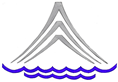 АКЦИОНЕРНОЕ ОБЩЕСТВО«СЕВЕРО-ВОСТОЧНЫЙ РЕМОНТНЫЙ ЦЕНТР»(АО «СВРЦ»)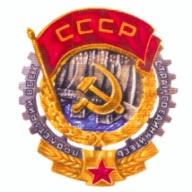 №лотовНаименование имуществаТех.характеристикаНачальная ценаРуб. с учетом НДСКоличество,ШтНачальная стоимость в руб., аукциона посредством публичного предложенияНачальная стоимость в руб., аукциона посредством публичного предложения                           ЛОТ № 1                           ЛОТ № 1                           ЛОТ № 1                           ЛОТ № 1                           ЛОТ № 1                           ЛОТ № 11ГАЗ-3110, легковой, № В 960 КЕ, 2002 г.в.33 600,001Итого начальная  стоимость лота № 1Итого начальная  стоимость лота № 1Итого начальная  стоимость лота № 1Итого начальная  стоимость лота № 133600,00Лот №1 Размер задатка–20% от начальной суммы по лоту № 1-6 720,00р.№Наименование разделовСодержание разделов1.Организатор аукциона Акционерное общество «Северо-Восточный ремонтный центр» 2.Предмет аукциона Заключение договора купли-продажи транспортного средства.3.Объект аукциона  Лот№1- ГАЗ-3110, легковой, № В 960 КЕ 41, 2002 г.в.4.Место нахождения объекта аукциона. 684090, Россия, Камчатский край, г.Вилючинск, ул. Владивостокская, 1. 5.Начальная (стартовая сумма) по лотам Лот №1- 33 600 руб. (с учетом НДС)6.Размер задатка20% от начальной (стартовой) суммы лота7.Срок внесения задатка Не позднее 10 рабочих дней до срока рассмотрения заявок 8.Реквизиты (организатора аукциона) для перечисления задатка Получатель: АО «СВРЦ» Р/счёт 40702810400000005670 в «ВБРР» (АО) МоскваК/счёт 30101810900000000880БИК 044525880ИНН 4102009338Назначение платежа: задаток для участия в аукционе на право заключения договора купли-продажи транспортного средства9.Шаг понижения5% от начальной (стартовой) цены  лота.10. Цена отсечения 28 807,80 руб. (с учетом НДС)11Валюта аукциона посредством публичного предложения Все суммы денежных средств должны быть выражены в российских рублях. 12Язык документов в составе заявки на участие в аукционе посредством публичного предложенияЗаявка на участие в аукционе посредством публичного предложения, все документы и корреспонденция между организатором торгов и претендентом, относящиеся к заявке на участие в аукционе посредством публичного предложения, должны быть составлены на русском языке. 13Требования к оформлению заявки на участие в аукционе посредством публичного предложенияЗаявка на участие в аукционе посредством публичного предложения представляется в аукционную комиссию в двух экземплярах.14Время, место и дата начала и окончания приёма заявок на участие в аукционе посредством публичного предложения684090, Россия, Камчатский край, г.Вилючинск, ул. Владивостокская, 1 канцелярия. Дата и время начала приема заявок 27 мая 2021 года с 08.00 часов местного времени. Дата и время окончания приема заявок 27 июня 2021 года в 10.00 часов местного времени. Прием заявок осуществляется в будние дни с 08.00 до 17.00 по местному времени (перерыв с 12.00 по 13.00). 15Время, место и дата признания претендентов участниками аукциона посредством публичного предложения или отказаВ течение пяти дней с момента регистрации заявки по адресу: 684090, Россия, Камчатский край, г. Вилючинск, ул. Владивостокская, 1. каб.41416Время, место и дата проведения  публичного предложения 29 июня  2021 года в 10.00 часов по местному времени по адресу: 684090, Россия, Камчатский край, г.Вилючинск, ул. Владивостокская,117Критерии оценки аукционных предложений по лотамПобедителем аукциона признается участник аукциона посредством публичного предложения, предложивший наибольшую цену за лот.БЛАНК ПРЕТЕНДЕНТА (если имеется фирменный бланк) АО «СВРЦ» (подпись) М.П. (расшифровка подписи) (подпись) М.П. (расшифровка подписи) (подпись) (расшифровка подписи) (подпись) М.П. (расшифровка подписи) Должность, наименование участника (юр.лицо) Должность, наименование участника (юр.лицо) (подпись) М.П. (расшифровка подписи) № п/пНаименованиеКол-во листовСтр1Заявка на участие в аукционе2Анкета претендента3Выписка или нотариально заверенная копия выписки единого государственного реестра юридических лиц, выданная ФНС России не раннее чем за шесть месяцев до дня размещения на официальном сайте Продавца Извещения о проведении аукциона посредством публичного предложения(в выписке должны быть представлены сведения, содержащиеся ы ЕГРЮЛ)4Копии документов о государственной регистрации юридического лица в соответствии с законодательством соответствующего государства, полученные не раннее чем за шесть месяцев до дня размещения на официальном сайте Извещения о проведении аукциона5Документы, подтверждающие полномочия лица на осуществление действий от имени Претендента:нотариально заверенная копия решения о назначении или об избрании либо приказа о назначении физического лица на должность, в соответствии с которым такое физическое лицо (руководитель) обладает правом действовать от имени Претендента без доверенности6В случае, если от имени претендента действует иное лицо, также представляется:-доверенность на осуществление действий от имени Претендента, заверенную печатью Претендента и подписанную руководителем, либо нотариально заверенную копию такой доверенности. В случае, если указанная доверенность подписана лицо, уполномоченным руководителем Претендента, Заявка на участие в аукционе должна содержать также документ, подтверждающий полномочия такого лица7Копии учредительных документов Претендента, заверенные печатью организации8Доверенность или ее нотариально заверенная копия, подтверждающая полномочия представителей Претендента на процедуре аукциона9Решение об одобрении совершения крупной сделки либо копия такого решения в случае, если требование о необходимости наличия такого решения для совершения крупной сделки установлено законодательством РФ, учредительными документами юридического лица и если для Претендента сделка, являющаяся предметом Договора, или внесение денежных средств в качестве обеспечения Заявки на участие в аукционе являются крупной сделки10Документ или его копия, подтверждающий внесение денежных средств в качестве обеспечения Заявки на участие в аукционе (платежное поручение, подтверждающее перечисление денежных средств в качестве обеспечения Заявки на участие в аукционе или копия такого поручения)Другие документы, прикладываемые по усмотрению ПретендентаИтого количество листов(подпись) М.П. (расшифровка подписи) (полное наименование организатора аукциона) (подпись) М.П. (расшифровка подписи) № п/пНаименованиеКол-во листовСтр1Заявка на участие в аукционе2Копия паспорта (всех листов)3Копия свидетельства о постановке на учет в налоговом органе4Копия СНИЛС5В случае, если от имени претендента действует иное лицо, также представляется:- нотариально заверенную копию доверенность на осуществление действий от имени Претендента 6Документ или его копия, подтверждающий внесение денежных средств в качестве обеспечения Заявки на участие в аукционе (платежное поручение (или банковскую выписку), подтверждающую перечисление денежных средств в качестве обеспечения Заявки на участие в аукционе или копия такого поручения)Другие документы, прикладываемые по усмотрению ПретендентаИтого количество листов(подпись) М.П. (расшифровка подписи) (полное наименование организатора аукциона) (подпись) М.П. (расшифровка подписи) БЛАНК ПРЕТЕНДЕНТА (если имеется фирменный бланк) АО «СВРЦ» № п/п Ссылка на пункт документации об аукционе, положения которого следует разъяснить Содержание запроса « __ » __________ 20__ г.                      г. ВилючинскПродавец	АО «СВРЦ»Юр. адрес: 684090, г. Вилючинск,Камчатский край, ул. Владивостокская, 1ИНН / КПП 4102009338 / 410201001ОГРН 1084141000492р/сч. 40702810400000005670в банке «ВБРР» (АО) в г. МоскваБИК 044525880корр. счет 30101810900000000880Тел/факс (415-35) 3-23-72e-mail: mto@aosvrc.ruПокупательИсполнительный директорАО «СВРЦ»_______________  А. В. Спиченков«____» ____________________20__ г.М.П.________________  «____» ____________________20__ г.М.П.г. Вилючинск"____" _______________ 20__ г.Бензиновый ДВСПротивотуманные фарыПривод переднийЛюк механическийАэрбаги боковыеДизельный ДВСПротивоугонная система штатнаяПривод заднийЛюк с электроприводомКондиционерГазовое оборудованиеПротивоугонная система механическаяАнтиблокировочная тормозная системаЛюк стеклянныйКлимат-контрольТурбонаддувПротивоугонная система электроннаяГидроусилитель руляЛюк металлическийКруиз-контрольИнтеркулерЦентральный замокРегулируемая рулевая колонкаЗеркала с электроприводомБортовой компьютерКарбюраторАудиосистемаТонированное ветровое стеклоЗеркала с подогревомПарктроникИнжекторАнтенна наружнаяТонированные стекла прочиеСалон кожаныйКенгуринМеханическая КППАнтенна на ветровом стеклеДиски легкосплавныеСалон велюровыйШины летниеАвтоматическая КППЭлектрические стеклоподъемникиДиски штампованныеПодогрев сиденийПодкрылкиГалогеновые фарыОкрашенные бамперыКорректор фарНакладки арок/пороговТягово-сцепное устройствоКсеноновые фарыНакладки окрашенныеСпойлер переднийАэрбаг водителяGPS-навигаторОмыватель фарНакладки хромированныеСпойлер заднийАэрбаг пассажираИммобилайзерДефектОписаниеПримечаниеТранспортное средство передал ПродавецТранспортное средство передал ПродавецТранспортное средство получил ПокупательТранспортное средство получил ПокупательАО «СВРЦ»АО «СВРЦ»/Спиченков А.В.//                           /(подпись)(Ф.И.О.)(подпись)(Ф.И.О.)Исполнительный директорАО «СВРЦ»_______________  А. В. Спиченков«____» ____________________20__ г.М.П.________________  «____» ____________________20__ г.М.П.« __ » __________ 20__ г.                      г. ВилючинскПродавец	АО «СВРЦ»Юр. адрес: 684090, г. Вилючинск,Камчатский край, ул. Владивостокская, 1ИНН / КПП 4102009338 / 410201001ОГРН 1084141000492р/сч. 40702810400000005670в банке «ВБРР» (АО) в г. МоскваБИК 044525880корр. счет 30101810900000000880Тел/факс (415-35) 3-23-72e-mail: mto@aosvrc.ruПокупательИсполнительный директорАО «СВРЦ»_______________  А. В. Спиченков«____» ____________________20__ г.М.П.________________  «____» ____________________20__ г.М.П.г. Вилючинск"____" _______________ 20__ г.Бензиновый ДВСПротивотуманные фарыПривод переднийЛюк механическийАэрбаги боковыеДизельный ДВСПротивоугонная система штатнаяПривод заднийЛюк с электроприводомКондиционерГазовое оборудованиеПротивоугонная система механическаяАнтиблокировочная тормозная системаЛюк стеклянныйКлимат-контрольТурбонаддувПротивоугонная система электроннаяГидроусилитель руляЛюк металлическийКруиз-контрольИнтеркулерЦентральный замокРегулируемая рулевая колонкаЗеркала с электроприводомБортовой компьютерКарбюраторАудиосистемаТонированное ветровое стеклоЗеркала с подогревомПарктроникИнжекторАнтенна наружнаяТонированные стекла прочиеСалон кожаныйКенгуринМеханическая КППАнтенна на ветровом стеклеДиски легкосплавныеСалон велюровыйШины летниеАвтоматическая КППЭлектрические стеклоподъемникиДиски штампованныеПодогрев сиденийПодкрылкиГалогеновые фарыОкрашенные бамперыКорректор фарНакладки арок/пороговТягово-сцепное устройствоКсеноновые фарыНакладки окрашенныеСпойлер переднийАэрбаг водителяGPS-навигаторОмыватель фарНакладки хромированныеСпойлер заднийАэрбаг пассажираИммобилайзерДефектОписаниеПримечаниеТранспортное средство передал ПродавецТранспортное средство передал ПродавецТранспортное средство получил ПокупательТранспортное средство получил ПокупательАО «СВРЦ»АО «СВРЦ»/Спиченков А.В.//                           /(подпись)(Ф.И.О.)(подпись)(Ф.И.О.)Исполнительный директорАО «СВРЦ»_______________  А. В. Спиченков«____» ____________________20__ г.М.П.________________  «____» ____________________20__ г.М.П.№ п/пНаименование юридического лица                                              (ИНН и вид деятельности) Договор//Контракт (предмет, цена, срок действия и иные существенные условия)Информация о цепочке собственников юридического лица, включая бенефициаров (в том числе конечных)                                                                    (ФИО, паспортные данные, ИНН)Подтверждающие документы              (наименование, реквизиты)1234